ЗАДАНИЕ № 8Нормативно-правовое обеспечение образования лиц с ограниченными возможностями здоровья1. Составьте перечень нормативных документов, регламентирующих образование лиц с ОВЗ по уровням: мировое законодательство, европейское законодательство, законодательство уровня СНГ, Российское законодательство. Права детей с ограниченными возможностями здоровья закреплены на различных уровнях в следующих нормативных документах:Международный уровень (Международные нормативно-правовые акты)Декларации прав ребенка (резолюция Генеральной Ассамблеи ООН от 20 ноября 1959 года);Конвенции о борьбе с дискриминацией в области образования (принята Генеральной Ассамблеей ООН 14 декабря 1960 года; ратифицирована Указом Президиума Верховного Совета СССР от 2 июля 1962 года);Декларации о правах умственно отсталых лиц (резолюция Генеральной Ассамблеи ООН от 20 декабря 1971 года); Декларации о правах инвалидов (резолюция Генеральной Ассамблеи ООН от 9 декабря 1975 года);Всемирной декларации об обеспечении выживания, защиты и развития детей (резолюция Генеральной Ассамблеи ООН от 30 сентября 1990 года); Стандартных правилах обеспечения равных возможностей для инвалидов (приняты Генеральной Ассамблеей ООН 20 декабря 1993 года, резолюция 48/96).Саламанкской декларации о принципах, политике и практической деятельности в сфере образования лиц с особыми потребностями. Принята Всемирной конференцией по образованию лиц с особыми потребностями: доступ и качество. Саламанка Испания, 7-10 июня 1994 года. признает «необходимость и безотлагательность обеспечения образования для детей, молодежи и взрослых с особыми образовательными потребностями в рамках обычной системы образования»;декларирует право лиц, имеющих особые потребности в области образования, на обучение в обычных школах, «которые должны создать им условия на основе педагогических методов, ориентированных в первую очередь на детей с целью удовлетворения этих потребностей»;призывает принять «принцип инклюзивного образования, заключающийся в том, что все дети поступают в обычные школы, если только не имеется серьезных причин, заставляющих поступать иначе…»; Рамки действий по образованию лиц с особыми потребностями:разработаны в качестве общего руководства для планирования действий в области образования лиц с особыми потребностями, опираются на национальный опыт участвующих стран, а также резолюции, рекомендации, стандартные правила обеспечения равных возможностей для инвалидов; каждый человек с каким-либо умственным или физическим недостатком имеет право выразить свои пожелания в отношении своего образования в той мере, в которой это может быть точно установлено; родители пользуются неотъемлемым правом на то, чтобы с ними консультировались относительно форм образования, которые в лучшей степени удовлетворяли бы потребностям, обстоятельствам или чаяниям их детей; обучение следует соответствующим образом адаптировать к потребностям детей, а не подгонять детей к заранее устоявшимся предположениям относительно организации и характера учебного процесса; в рамках инклюзивных школ дети с особыми образовательными потребностями должны получать любую дополнительную помощь, которая может им потребоваться для обеспечения их эффективного образования;службы поддержки имеют решающее значение для успешного проведения в жизнь политики в области инклюзивного образования. Федеральный уровень(Законодательно-правовые акты Российской Федерации)Основным документом, регламентирующим деятельность всех взрослых, взаимодействующих с детьми, всех специалистов образовательных организаций, является Конвенция о правах ребенка, принятая Генеральной Ассамблеей ООН 20 ноября 1989 года. Ратифицирована третьей сессией Верховного Совета СССР 13 июня 1990 года. Именно положения Конвенции лежат в основе всех нормативных документов, в соответствии с которыми осуществляется деятельность системы образования. Конвенция о правах инвалидов, одобренная Генеральной Ассамблеей ООН 13 декабря , подписана 24 сентября . Конвенция впервые рассматривает вопросы реализации прав детей-инвалидов не с позиции их приспособления к жизни общества, а с позиции устройства жизни в обществе лиц с ОВЗ. Гарантии прав детей с ОВЗ на получение образования закреплены в Конституции Российской Федерации. Начиная с 90-х годов прошлого века, в России было принято более 300 нормативных правовых актов, направленных на защиту интересов детей с ограниченными возможностями здоровья. После принятия Конституции Российской Федерации эти права были закреплены в:Семейном кодексе Российской Федерации; Основах законодательства Российской Федерации об охране здоровья граждан;Федеральном законе «Об образовании лиц с ограниченными возможностями здоровья (специальном образовании)». Принят Государственной Думой 2 июня 1999 года;Федеральном законе РФ от 29 декабря 2012года № 273-ФЗ «Об образовании в Российской Федерации»;Федеральном законе от 24 июля 1998 года № 124-ФЗ «Об основных гарантиях прав ребенка в Российской Федерации»;Федеральном законе от 21 ноября 2011 года N 323 "Об основах охраны здоровья граждан в Российской Федерации";Федеральном законе от 17 июля 1999 года № 178-ФЗ «О государственной социальной помощи»; Федеральном законе от 24 ноября 1995 года № 181-ФЗ «О социальной защите инвалидов в Российской Федерации», определяющий государственную политику, в том числе и в области социальной защиты детей-инвалидов;  Федеральном законе от 02 июля 1992 года (в ред. от 21.07.1998 г.) № 3185-1 «О психиатрической помощи и гарантиях прав граждан при ее оказании»; Федеральном законе «О ратификации Конвенции о правах инвалидов», принятый Госдумой 25 апреля 2012 года и одобренный Советом Федерации 27 апреля 2012 года; Постановление Правительства РФ от 18 августа 2008 года № 617 «О внесении изменений в некоторые акты Правительства Российской Федерации об образовательных учреждениях, в которых обучаются (воспитываются) дети с ОВЗ»;Письмо МО РФ от 26 апреля 2001года № 29/152 4-6 «О концепции интегрированного обучения лиц с ОВЗ (со специальными образовательными потребностями)»;Письмо МО РФ от 24 января 2003 года № 01-50-25/32-05 «О защите конституционных прав на образование детей-инвалидов, страдающих умственной отсталостью»; Письмо МО РФ от 18 апреля 2008 года № АФ-150/06 «О создании условий для получения образования детьми с ограниченными возможностями здоровья и детьми-инвалидами». Региональный уровень(Законодательно-правовые документы региона области)Закон Оренбургской области от 6 сентября 2013 года № 1698/506-V-ОЗ "Об образовании в Оренбургской области" (Принят Законодательным собранием Оренбургской области 21 августа 2013 г.)Закон Оренбургской области от 30 августа 2012 года N 1066/310-V-ОЗ "Об охране здоровья граждан на территории Оренбургской области"Постановление Правительства Оренбургской области от 14 сентября 2010 года № 642-пп «Об областной целевой программе «Дети Оренбуржья» на 2011 - 2013 годы»;Постановление Правительства Оренбургской области от 29 августа 2012 года N 740-пп « Об утверждении областной целевой программы "Доступная среда" на 2013 - 2015 годы. Постановление Правительства Оренбургской области от 28 декабря 2011 года №1253-п «Об организации медицинского обслуживания обучающихся, воспитанников в государственных казенных образовательных учреждениях для обучающихся, воспитанников с ограниченными возможностями здоровья, для детей-сирот и детей, оставшихся без попечения родителей, санаторного типа для детей, нуждающихся в длительном лечении».Постановление Правительство Оренбургской области от 28 июня 2013 года № 553-пп «Об утверждении государственной программы «Развитие системы образования Оренбургской области» на 2014–2020 годы. Письмо министерства образования Оренбургской области от 25 сентября 2013 года № 01-23/5702 «Об организации учебного процесса в интернатных учреждениях и специальных (коррекционных) школах»Локальные акты образовательной организации. Правовую основу деятельности образовательной организации составляют не только нормативные документы федерального и регионального уровня, но и локальные акты. Причем только грамотно составленные локальные акты имеют юридическую силу. В соответствии с законодательством Российской Федерации, в порядке, установленном её Уставом (ч.1 ст.30 Федерального закона « Об образовании в Российской Федерации») образовательная организация разрабатывает и принимает локальные нормативные акты, содержащие нормы, регулирующие образовательные отношения (ч.1.ст.28 Федерального закона «Об образовании в Российской Федерации»), по основным вопросам организации и осуществления образовательной деятельности, в том числе регламентирующие правила приема обучающихся, режим занятий обучающихся, формы, периодичность и порядок текущего контроля успеваемости и промежуточной аттестации обучающихся, порядок и основания перевода, отчисления и восстановления обучающихся, порядок оформления возникновения, приостановления и прекращения отношений между образовательной организацией и обучающимися и (или) родителями (законными представителями) несовершеннолетних обучающихся (ч.2.ст.28 Федерального закона «Об образовании в Российской Федерации»). Разработка локальных актов, регулирующих образовательные отношения, является обязательной для каждой образовательной организации. Локальный акт образовательного организации представляет собой основанный на законодательстве официальный правовой документ, принятый в установленном порядке компетентным органом управления образовательной организации и регулирующий отношения в рамках данного образовательной организации.  Процесс локального правотворчества проходит несколько стадий: - инициативная стадия – возникновение идеи издания локального акта. На этой стадии, прежде всего, принимается решение компетентного органа о необходимости издания локального акта, о выработке проекта, обосновывается необходимость принятия (изменения, отмены) акта, собирается и анализируется вся имеющаяся информация по данному вопросу (изучаются законодательство, инструктивно-методические материалы, информационные письма и т.д.);- подготовка проекта локального акта – подготовка текста локального акта. В содержательном отношении это один из важнейших этапов правотворческого процесса. Подготовленный проект до его обсуждения и согласования должен быть проверен на соответствие законодательству Российский Федерации, а также правилам русского языка; - обсуждение и согласование проекта локального акта. После разработки проекта локального акта он должен быть обязательно обсужден среди тех категорий участников образовательного процесса, чьи интересы он затрагивает.  Обязательной процедурой может быть согласование проекта локального акта с органами власти и лицами, не участвующими в его разработке, но имеющими к разработанному проекту самое непосредственное отношение. При принятии локальных нормативных актов, затрагивающих права обучающихся и работников образовательной организации, учитывается мнение советов обучающихся, советов родителей, представительных органов обучающихся. Работодатель, в порядке и в случаях, которые предусмотрены трудовым законодательством, направляет проект локального нормативного акта и обоснование по нему в выборный орган первичной профсоюзной организации, представляющий интересы всех или большинства работников (ч.3 ст.30 Федерального закона «Об образовании в Российской Федерации»); - принятие и утверждение локального акта. Процедура принятия утверждения локальных актов должна быть регламентирована уставом; - введение в действие локального акта, последняя стадия правотворческого процесса. Процедура введения в действие локального акта неразрывно связана с доведением его содержания до сведения адресатов, так называемое обнародование локального акта. Существует две традиционные формы обнародования локальных актов: 1) ознакомление под роспись; 2) размещение локального акта на сайте образовательной организации (ч.1 ст.29 Закона « Об образовании в Российской Федерации»).В общедоступном месте (п. 4 ст. 9 Федерального закона «Об основных гарантиях прав ребенка в Российской Федерации») в образовательных организациях в местах, доступных для детей и родителей (лиц, их заменяющих), вывешиваются тексты уставов, правил внутреннего трудового распорядка образовательной организации; правил внутреннего распорядка учащихся; списки органов государственной власти (с указанием способов связи с ними), осуществляющих контроль и надзор за соблюдением, обеспечением и защитой прав ребенка. Локальный акт должен быть известен всем, чьи права и законные интересы он затрагивает.Документально оформленный локальный акт имеет установленную форму и реквизиты. Локальные акты образовательного учреждения действуют только в пределах самой образовательной организации и не могут регулировать отношения, складывающиеся вне её. Локальные акты образовательного учреждения издаются в виде приказов, решений, положений, инструкций и правил.2. Изучите содержание международных правовых документов, в части получения образования лицами с ОВЗ и инвалидами, заполните таблицу «Законодательная база образования детей с ОВЗ (международные документы)» (перечень документов: Конвенция о правах ребенка (1989); Конвенция о правах инвалидов (2006); Декларации о правах умственно отсталых лиц (1971); Стандартные правила обеспечения равных возможностей для инвалидов (1993); Саламанкская декларация о принципах, политике и практической деятельности в сфере образования лиц с особыми потребностями (1994). ).Таблица «Законодательная база образования детей с ОВЗ (международные документы)»3. Изучите содержание российских законодательных документов, в части получения образования лицами с ОВЗ и инвалидами, заполните таблицу «Законодательная база образования детей с ОВЗ (российское законодательство)» (перечень документов: Конституция (Основной закон) Российской Федерации (1993); Федеральный закон РФ «О социальной защите инвалидов в Российской Федерации» (1995); Федеральный закон РФ «Об основных гарантиях прав ребѐнка в Российской Федерации» (1998); Федеральный закон РФ «Об образовании в Российской Федерации» (2012); Приказ Президента РФ Национальная образовательная инициатива «Наша новая школа» (2010); Указ Президента РФ «О Национальной стратегии действий в интересах детей на 2012–2017 годы» (2012); Постановление Правительства РФ «Об утверждении государственной программы Российской Федерации «Доступная среда» на 2011–2020 годы» (2015), ФГОС ОВЗ. ФГОС ОУО (2014)). Таблица «Законодательная база образования детей с ОВЗ (российское законодательство)»

4. Федеральный закон от 29.12.2012 № 273-ФЗ "Об образовании в Российской Федерации" Изучите содержание данного документа в части образования детей с ОВЗ (формы обучения, кто относится к категории детей с ОВЗ и т.д.), заполните таблицу «Основные положения и понятия закона об образовании детей с ОВЗ»Таблица «Основные положения и понятия закона об образовании детей с ОВЗ»
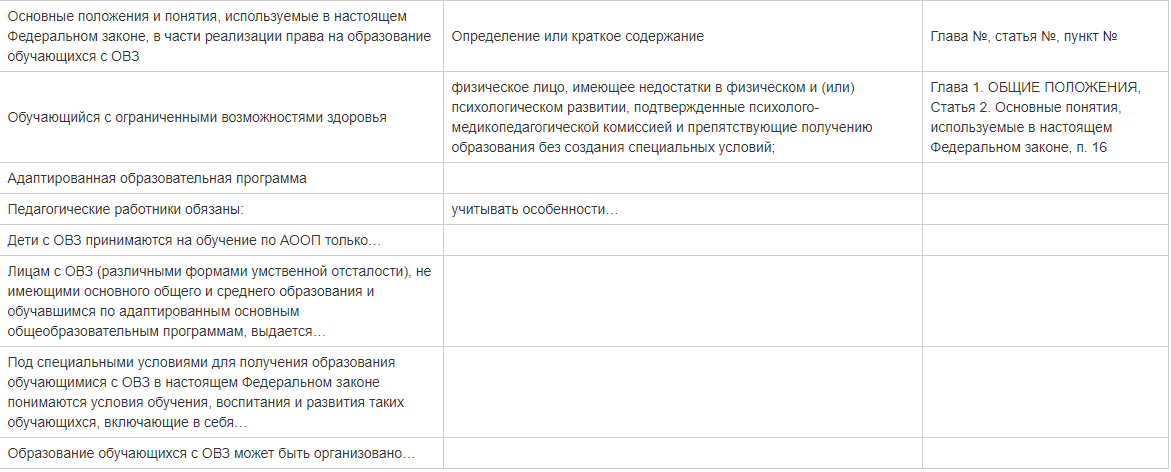 Наименование документаДата принятияКоличество статей в документеСтатья, закрепляющая право на образование инвалидов и лиц с ОВЗКонвенция о правах ребенка 2 сентября 199054Конвенция в статье 28 гарантирует детям бесплатное и обязательное начальное образование и требует от государств-членов ООН поощрение развития различных форм среднего образования, как общего, так и профессионального, обеспечение его доступности для всех детей и принятия необходимых мер, как введение бесплатного образования.Конвенция о правах инвалидов13 декабря 200650  В соответствии с Конвенцией о правах инвалидов образование должно быть направлено на:· развитие умственных и физических способностей в самом полном объеме;· обеспечение инвалидам возможности эффективно участвовать в жизни свободного общества;· доступ инвалидов к образованию в местах своего непосредственного проживания, при котором обеспечивается разумное удовлетворение потребностей лица;· предоставление эффективных мер индивидуальной поддержки в общей системе образования, облегчающих процесс обучения;· создание условий для освоения социальных навыков;· обеспечение подготовки и переподготовки педагогов.Декларации о правах умственно отсталых лиц20 декабря 197172. Умственно отсталое лицо имеет право на надлежащее медицинское обслуживание и лечение, а также право на образование, обучение, восстановление трудоспособности и покровительство, которые позволят ему развивать свои способности и максимальные возможности.Стандартные правила обеспечения равных возможностей для инвалидов20 декабря 199322Правило 6. ОбразованиеГосударствам следует признавать принцип равных возможностей в области начального, среднего и высшего образования для детей, молодежи и взрослых, имеющих инвалидность, в интегрированных структурах. Им следует обеспечивать, чтобы образование инвалидов являлось неотъемлемой частью системы общего образования.Саламанкская декларация о принципах, политике и практической деятельности в сфере образования лиц с особыми потребностями7-10 июня 199454• обеспечить, чтобы образование лиц с особыми потребностями включалось во все виды обсуждения, связанные с образованием для всех на различных форумах,• мобилизовать поддержку организаций преподавателей в вопросах, связанных с укреплением образования учителей в том, что касается обеспечения образования для лиц с особыми потребностями,• поощрять академическое сообщество в плане укрепления научных исследований и создания сетей, а также создать региональные центры информации и документации; наряду с этим служить в качестве центра обмена информацией для таких мероприятий и для распространения конкретных результатов и опыта, полученных на уровне стран во исполнение этой Декларации,• мобилизовать средства путем создания в рамках своего будущего Среднесрочного плана (1996-2002 гг.) расширенной программы для инклюзивных школ и программ оказания поддержки общинам, которые позволили бы приступить к осуществлению опытно-показательных проектов, демонстрирующих новые подходы к распространению, а также разрабатывать показатели, касающиеся потребностей в образовании для лиц с особыми потребностями и его обеспечения.Наименование документаДата принятияКоличество статей в документеСтатья, закрепляющая право на образование инвалидов и лиц с ОВЗКонституция (Основной закон) Российской Федерации (1993)25 декабря 1993137Статья 43 Конституции РФ провозглашает право каждого на образование. Принцип равноправия. Государство гарантирует гражданам общедоступность и бесплатность общего и начального профессионального образования.Федеральный закон РФ «О социальной защите инвалидов в Российской Федерации» (1995)Федеральный закон РФ «Об основных гарантиях прав ребѐнка в Российской Федерации» (1998)Федеральный закон РФ «Об образовании в Российской Федерации» (2012)2, 55, 59, 79 Закон устанавливает общедоступность образования, адаптивность системы образования к уровням и особенностям развития и подготовки обучающихся, воспитанников. Статья 42 гарантирует оказание психолого-педагогической, медицинской и социальной помощи обучающимся, испытывающим трудности в освоении основных общеобразовательных программ, развитии и социальной адаптации. В статье 79 установлены условия организации получения образования обучающимися с ограниченными возможностями здоровья.Приказ Президента РФ Национальная образовательная инициатива «Наша новая школа» (2010)Указ Президента РФ «О Национальной стратегии действий в интересах детей на 2012–2017 годы» (2012)Постановление Правительства РФ «Об утверждении государственной программы Российской Федерации «Доступная среда» на 2011–2020 годы» (2015),ФГОС ОВЗ. ФГОС ОУО (2014))